
Уважаемый Роман Русланович!Доводим до вашего сведения, что в Ардонской районной газете«Рухс» за 31 января 2019года, было извещено Администрацией районао проведении аукциона, по продаже права на заключение договороваренды земельных участков из фонда перераспределения Ардонскогорайона.В список аукциона по Лоту № 6 , попал земельный участок,принадлежащий мне, на праве пожизненно наследуемого владениякадастровым номером 15:06:0020204:65 ( ранее учтенный участок ),
площадью 60459 кв.м.Данный земельный участок, мне предоставили в установленномзаконом порядке, на основании постановления АМС Ардонского районаот 16.10.2000 г. №291По факту, моего использования земельного участка, более 18 лет,стороны Администрации и других контролирующих органов , за период
2000 года по настоящее время, претензий и предписаний за нарушеземельного законодательства не поступало.Считаю, действия АМС МО Ардонский район, незаконными,
которые нарушают мои конституционные права.Я обращался в АМС МО Ардонский район устно и письменно обисключении из списка аукциона по продаже права, на заключение
договора аренды земельного участка Лота №6, с кадастровым
номером 15:06:0020204:65 и в срочном порядке опровергнутьизвещение в газете, в части касающегося моего земельного участкуПрилагаю обращения: от 07.02.2019г., 04.03.2019г. - три обращения)Прошу, до начала объявления аукциона (11 марта 2019г.) разобраи предотвратить незаконные действия АМС МО Ардонского района,
им оценку и отменить аукцион-Лот 6.По данному обращению прошу проинформировать меня в письме-форме на электронный и почтовый адрес:.Приложения в копиях :1. Письмо в АМС МО от07.02.19г.; 2.) Кадастровая выписка В-1 от 29.02.2008г.; 3.Ответы A Ml С МО № 89-.Е от 13.02|19г. ( пр:ле обращения в Прокуратуру-2ответ) 4. Письма в АМС МО -3 Листа. Постановление АМС .Количество листов -14С уважением,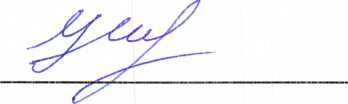 05.03.2019Г